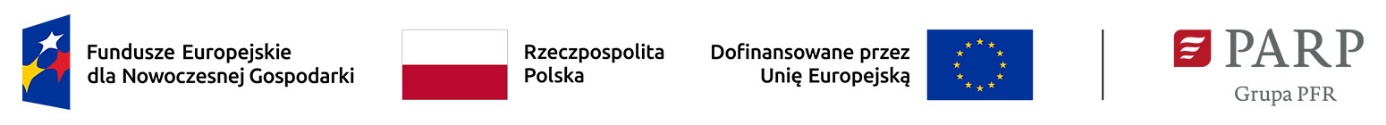 Wzór wniosku o dofinansowanie projektuCzęść ogólnaINFORMACJE OGÓLNE O PROJEKCIEKLASYFIKACJA PROJEKTUINFORMACJE O WNIOSKODAWCY ADRES KORESPONDENCYJNYOSOBA DO KONTAKTUPOTENCJALNA KONKURENCJA WNIOSKODAWCY MODUŁY REALIZOWANE W RAMACH PROJEKTUPOWIĄZANIA POMIĘDZY MODUŁAMI MIEJSCE REALIZACJI PROJEKTU ZGODNOŚĆ PROJEKTU Z POLITYKAMI HORYZONTALNYMI UNII EUROPEJSKIEJEKOINNOWACJEINNOWACJE CYFROWEWSPÓŁPRACA W ZWIĄZKU Z PROJEKTEMTRANSFORMACJA RYNKUSPOŁECZNE ZNACZENIE INNOWACJIUCZESTNICTWO W KRAJOWYM KLASTRZE KLUCZOWYMWSKAŹNIKI DOTYCZĄCE CAŁEGO PROJEKTUWskaźniki produktuWskaźniki rezultatuPODSUMOWANIE BUDŻETU CAŁEGO PROJEKTU (tabela wypełniana automatycznie)Wydatki w ramach modułuWydatki w podziale na rodzaj pomocyŹródła finansowania wydatkówModuł B+RISTOTA MODUŁU B+RZAPOTRZEBOWANIE RYNKOWE I OPŁACALNOŚĆ WDROŻENIA MODUŁU B+RRYZYKA DOTYCZĄCE MODUŁU B+RZESPÓŁ PROJEKTOWYZASOBY TECHNICZNE ORAZ WARTOŚCI NIEMATERIALNE I PRAWNE DOTYCZĄCE MODUŁU B+R)PODWYKONAWCYPOTENCJAŁ DO WDROŻENIA WYNIKÓW MODUŁUPRAWA WŁASNOŚCI INTELEKTUALNEJZWIĘKSZENIE INTENSYWNOŚCI POMOCY PUBLICZNEJWSKAŹNIKI DOTYCZĄCE MODUŁU B+RWskaźniki produktuWskaźniki rezultatuKLASYFIKACJA MODUŁU B+RHARMONOGRAM RZECZOWO FINANSOWY (HRF) MODUŁU B+RZadanie Wydatki rzeczywisteKoszty uproszczone  PODSUMOWANIE HRF MODUŁU B+R(tabela generowana automatycznie)Moduł wdrożenie innowacjiISTOTA MODUŁU WDROŻNIE INNOWACJI(poniższe sekcje: Rodzaj prac oraz Zapotrzebowanie rynkowe i opłacalność wdrożenia wyświetlają się tylko przy zaznaczeniu pola „Prace będące wynikiem modułu B+R - „NIE”)ZAPOTRZEBOWANIE RYNKOWE I OPŁACALNOŚĆ WDROŻENIA MODUŁU WDROŻENIE INNOWACJISPOSÓB UREGULOWANIA PRAW WŁASNOŚCI INTELEKTUALNEJ POTENCJAŁ DO REALIZACJI MODUŁU WDROŻENIE INNOWACJIZASOBY KADROWE DOTYCZĄCE MODUŁU WDROŻENIE INNOWACJIZASOBY TECHNICZNE ORAZ WARTOŚCI NIEMATERIALNE I PRAWNE DOTYCZĄCE MODUŁU WDROŻENIE INNOWACJI RYZYKA DOTYCZĄCE MODUŁU WDROŻENIE INNOWACJIWSKAŹNIKI DOTYCZĄCE MODUŁU WDROŻENIE INNOWACJIWskaźniki produktuWskaźniki rezultatuPOMOC PUBLICZNA W MODULE WDROŻENIE INNOWACJIKLASYFIKACJA MODUŁU WDROŻENIE INNOWACJIHARMONOGRAM RZECZOWO FINANSOWY (HRF) MODUŁU WDROŻENIE INNOWACJIZadanie Wydatki rzeczywistePODSUMOWANIE HRF MODUŁU WDROŻENIE INNOWACJI (tabela wypełniana automatycznie)Moduł infrastruktura B+RISTOTA MODUŁU INFRASTRUKTURA B+RAGENDA BADAWCZAPOTENCJAŁ KADROWY DOTYCZĄCY MODUŁU INFRASTRUKTURA B+RPotencjał kadrowy do realizacji modułu i Agendy BadawczejPOTENCJAŁ DO REALIZACJI MODUŁU INFRASTRUKTURA B+RRYZYKA DOTYCZĄCE MODUŁU INFRASTRUKTURA B+RZASOBY TECHNICZNE ORAZ WARTOŚCI NIEMATERIALNE I PRAWNE DOTYCZĄCE MODUŁU INFRASTRUKTURA B+RWSKAŹNIKI DOTYCZĄCE MODUŁU INFRASTRUKTURA B+RWskaźniki produktuWskaźniki rezultatuPOMOC PUBLICZNA W MODULE INFRASTRUKTURA B+RKLASYFIKACJA MODUŁU INRFASTRUKTURA B+RHARMONOGRAM RZECZOWO FINANSOWY (HRF) MODUŁU INRFASTRUKTURA B+RZadanie Wydatki rzeczywistePODSUMOWANIE HRF MODUŁU INRFASTRUKTURA B+R (tabela wypełniania automatycznie)Moduł cyfryzacjaISTOTA MODUŁU CYFRYZACJAPOTENCJAŁ DO REALIZACJI MODUŁU CYFRYZACJAZASOBY KADROWE DOTYCZĄCE MODUŁU CYFRYZACJAZASOBY TECHNICZNE ORAZ WARTOŚCI NIEMATERIALNE I PRAWNE DOTYCZĄCE MODUŁU CYFRYZACJARYZYKA DOTYCĄCE MODUŁU CYFRYZACJAWSKAŹNIKI DOTYCZĄCE MODUŁU CYFRYZACJAWskaźniki produktuWskaźniki rezultatuPOMOC PUBLICZNA W MODULE CYFRYZACJAKLASYFIKACJA MODUŁU CYFRYZACJAHARMONOGRAM RZECZOWO FINANSOWY (HFR) MODUŁU CYFRYZACJAZadanie Wydatki rzeczywisteKoszty uproszczone *Wartość stawki może ulec zmianie w przypadku zaistnienia okoliczności, o których mowa w klauzuli waloryzacyjnej, będącej częścią umowy o dofinansowanie oraz po spełnieniu odpowiednich kryteriówPODSUMOWANIE HRF MODUŁU CYFRYZACJA (tabela wypełniania automatycznie)Moduł zazielenianie przedsiębiorstw ISTOTA MODUŁU ZAZIELENIENIE PRZEDSIĘBIORSTWPOTENCJAŁ DO REALIZACJI MODUŁU ZAZIELENIENIE PRZEDSIĘBIORSTWZASOBY KADROWE DOTYCZĄCE MODUŁU ZAZIELENIENIE PRZEDSIĘBIORSTWZASOBY TECHNICZNE ORAZ WARTOŚCI NIEMATERIALNE I PRAWNE DOTYCZĄCE MODUŁU ZAZIELENIENIE PRZEDSIĘBIORSTW RYZYKA DOTYCZĄCE MODUŁU ZAZIELENIENIE PRZEDSIĘBIORSTWWSKAŹNIKI DOTYCZĄCE MODUŁU ZAZIELENIENIE PRZEDSIĘBIORSTWWskaźniki produktuWskaźniki rezultatuPOMOC PUBLICZNAKLASYFIKACJA MODUŁU ZAZIELENIENIE PRZEDSIĘBIORSTWHARMONOGRAM RZECZOWO FINANSOWY (HRF) MODUŁU ZAZIELENIENIE PRZEDSIĘBIORSTWZadanie Wydatki rzeczywistePODSUMOWANIE HRF MODUŁU ZAZIELENIENIE PRZEDSIĘBIORSTW (tabela wypełniania automatycznie)Moduł kompetencjeISTOTA MODUŁU KOMPETENCJERYZYKA DOTYCZĄCE MODUŁU KOMPEENCJEWSKAŹNIKI DOTYCZĄCE  MODUŁU KOMPETENCJEWskaźniki produktuWskaźniki rezultatuKLASYFIKACJA MODUŁU KOMPEENCJEHARMONOGRAM RZECZOWO FINANSOWY (HRF) MODUŁU KOMPEENCJEZadanie Wydatki rzeczywisteKoszty uproszczone * Wartość stawki może ulec zmianie w przypadku zaistnienia okoliczności, o których mowa w klauzuli waloryzacyjnej, będącej częścią umowy o dofinansowanie oraz po spełnieniu odpowiednich kryteriówPODSUMOWANIE HRF MODUŁU KOMPEENCJE (tabela wypełniana automatycznie)Moduł internacjonalizacjaISTOTA MODUŁU INTERNACJONALIZACJA(Tabela wypełniana przy wyborze „umiędzynarodowienie produktów”, dla każdego produktu)(Tabela wypełniana przy wyborze „uzyskanie ochrony praw własności przemysłowej”, dla każdego przedmiotu zgłoszenia)(Tabela wypełniana przy wyborze „obrona praw własności przemysłowej”, dla każdego przedmiotu obrony)ZASOBY KADROWE DOTYCZĄCE MODUŁU INTERNACJONALIZACJAWSKAŹNIKI DOTYCZĄCE MODUŁU INTERNACJONALIZACJAWskaźniki produktuWskaźniki rezultatuKLASYFIKACJA MODUŁU INTERNACJONALIZACJAHARMONOGRAM RZECZOWO FINANSOWY (HRF) MODUŁU INTERNACJONALIZACJA Zadanie Wydatki rzeczywisteKoszty uproszczone * Wartość stawki może ulec zmianie w przypadku zaistnienia okoliczności, o których mowa w klauzuli waloryzacyjnej, będącej częścią umowy o dofinansowanie oraz po spełnieniu odpowiednich kryteriówPODSUMOWANIE HRF MODUŁU INTERNACJONALIZACJA (tabela wypełniana automatycznie)ZałącznikiModel finansowy.Plik graficzny uzupełniający opis metody badawczej Oświadczenia1.	Oświadczam, iż informacje zawarte w niniejszym wniosku o dofinansowanie są zgodne ze stanem faktycznym i prawnym oraz że jestem świadoma/y odpowiedzialności karnej za złożenie fałszywych oświadczeń.2.	Oświadczam, iż zapoznałam/em się z Regulaminem wyboru projektów i akceptuję jego zasady.3.	Oświadczam, że zgodnie z art. 14 ust. 16 rozporządzenia Komisji (UE) Nr 651/2014 z dnia 17 czerwca 2014 r. uznającego niektóre rodzaje pomocy za zgodne z rynkiem wewnętrznym w zastosowaniu art. 107 i 108 Traktatu (Dz. Urz. UE L 187 z 26.06. 2014 r., str. 1 z późn. zm.), nie dokonałam/em przeniesienia (zgodnie z definicją określoną w art. 2 pkt 61a rozporządzenia KE nr 651/2014) do zakładu, w którym ma zostać dokonana inwestycja początkowa, której dotyczy wniosek o dofinansowanie, w ciągu dwóch lat poprzedzających złożenie wniosku o dofinansowanie.4.	Wyrażam zgodę na używanie skrzynki ePUAP do doręczeń pism w rozumieniu Kodeksu postępowania administracyjnego (dotyczy przypadku, gdy wnioskodawca wskazał we wniosku o dofinansowanie adres skrzynki e-PUAP).5.	Zobowiązuję się do udziału w ankietach, wywiadach oraz udostępniania informacji na potrzeby ewaluacji (ocen) prowadzonych przez Instytucję Zarządzającą, Instytucję Pośredniczącą lub inną uprawnioną instytucję albo jednostkę organizacyjną lub podmiot dokonujący ewaluacji. 6.	Zobowiązuję się do udostępnienia miejsca realizacji projektu na potrzeby oceny przed podpisaniem umowy o dofinansowanie projektu, przeprowadzaną przez Instytucję Zarządzającą, Instytucję Pośredniczącą lub inną upoważnioną instytucję lub jednostkę organizacyjną. Klauzula informacyjnaAdministrator danychAdministratorem danych osobowych wnioskodawców, beneficjentów, podmiotów zewnętrznych, przetwarzanych w celu udziału tych osób w procesie wnioskowania o udzielenie wsparcia, jest Polska Agencja Rozwoju Przedsiębiorczości z siedzibą w Warszawie (00-834), ul. Pańska 81/83.Inspektor ochrony danychAdministrator wyznaczył Inspektora ochrony danych (IOD) oraz zastępcę IOD. Z IOD oraz z zastępcą IOD mogą się Państwo kontaktować we wszystkich sprawach dotyczących przetwarzania danych osobowych, adres e-mail iod@parp.gov.pl lub na adres siedziby Administratora.Cel, podstawy prawne i czas przetwarzaniaDane osobowe są przetwarzane w celu realizacji projektu dofinansowanego ze środków Unii Europejskiej na podstawie przepisów ustawy z dnia 28 kwietnia 2022 r. o zasadach realizacji zadań finansowanych ze środków europejskich w perspektywie finansowej 2021–2027, a w szczególności: oceny i wyboru wniosku do dofinansowania,W przypadku przyznania dofinansowania: zawarcia umowy o wykonanie i dofinansowanie projektu,nadzoru nad wykonaniem projektu,jego ewaluacji, kontroli, audytu,oceny działań informacyjno – promocyjnych,odbioru projektu, jego oceny i rozliczenia finansowego,oraz gdy będzie mieć to zastosowanie ustalenia, dochodzenia lub obrony roszczeń.Dane osobowe zostały otrzymane od Wnioskodawcy, który uzupełnił wniosek o dofinansowanie w systemie LSI, ewentualnie dane osobowe mogą pochodzić z publicznie dostępnych rejestrów.Podstawą prawną przetwarzania danych osobowych przez Administratora jest realizacja obowiązków prawnych oraz wykonywanie zadań realizowanych w interesie publicznym lub sprawowania władzy publicznej powierzonej administratorowi. Podanie danych osobowych stanowi wymóg ustawowy i brak ich podania może skutkować negatywną oceną wniosku lub nie zawarciem umowy o dofinansowanie.Dane osobowe będą przetwarzane zgodnie z przepisami o narodowym zasobie archiwalnym i archiwach, do momentu zakończenia realizacji wszelkich zadań związanych z realizacją i rozliczeniem FENG 2021-2027 z zastrzeżeniem przepisów, które mogą przewidywać dłuższy termin przeprowadzania kontroli, a ponadto przepisów dotyczących pomocy publicznej i pomocy de minimis oraz przepisów dotyczących podatku od towarów i usług. Odbiorcy danych osobowych Dane osobowe mogą być przekazywane następującym kategoriom odbiorców danych: organom władzy publicznej oraz podmiotom wykonującym zadania publiczne lub działającym na zlecenie organów władzy publicznej, w szczególności: Rzecznikowi Funduszy Europejskich, ekspertom, Instytucji Audytowej, instytucjom Unii Europejskiej (UE) lub podmiotom, którym UE powierzyła zadania dotyczące wdrażania FENG 2021-2027, w zakresie i w celach, które wynikają z przepisów prawa, podmiotom świadczącym usługi niezbędne do realizacji przez PARP zadań, w tym partnerom IT, podmiotom realizującym wsparcie techniczne lub organizacyjne.Prawa osób, których dane dotycząNa każdym etapie przetwarzania przez PARP danych ma Pani/Pan prawo do:dostępu do swoich danych, w tym uzyskania informacji o zakresie przetwarzanych przez nas danych oraz uzyskania kopii tych danych,modyfikacji i poprawienia swoich danych, w tym, jeżeli nie będą zachodziły inne prawne przeciwskazania do ograniczenia ich zakresu przetwarzania;całkowitego usunięcia swoich danych („prawo do bycia zapomnianym”), jeżeli nie będą zachodziły inne przeciwskazania prawne, niepodlegania automatycznym decyzjom opartym na profilowaniu; wniesienia sprzeciwu wobec niewłaściwego przetwarzanych danych osobowych (w tym wycofania zgody);przeniesienia danych do innego Administratora Danych, jeśli dane przetwarzane są w związku z udzieloną zgodą lub zawartą umową,wniesienia skargi do Prezesa Urzędu Ochrony Danych na niewłaściwe przetwarzanie danych.Szczegółowe informacje na temat możliwości realizacji swoich praw znajdują się na stronie internetowej PARP (www.parp.gov.pl), w zakładce Ochrona danych osobowych (https://www.parp.gov.pl/component/site/site/regulamin-ochrony-danych-osobowych).Przechodząc do edycji wniosku oświadczam, że osoby których dane zostały zawarte w niniejszym formularzu, zostały poinformowane o tym fakcie poprzez przekazanie informacji na temat ochrony danych osobowych, wskazanych w klauzuli informacyjnej.Numer wniosku o dofinansowanieData złożenia wnioskuProgramFundusze Europejskie dla Nowoczesnej GospodarkiPriorytetWsparcie dla przedsiębiorcówDziałanieŚcieżka SMARTNumer naboruWniosek dotyczący projektu składany jest ponownie Lista rozwijana (TAK/NIE) Numer wcześniej składanego wnioskuTytuł wcześniej składanego wniosku1000 znakówOpis zmianOpis zmian2000 znaków2000 znakówTytuł projektu1000 znakówData rozpoczęcia realizacji projekturrrr/mm/ddData zakończenia realizacji projekturrrr/mm/ddOpis projektuOpis projektu2000 znaków2000 znakówZakres interwencjisłownik CST lista jednokrotnego wyboruRodzaj działalności gospodarczejsłownik CST lista jednokrotnego wyboruNazwa 1000 znakówData rozpoczęcia działalności zgodnie z dokumentem rejestrowymrrrr/mm/ddForma prawnaForma własności Wielkość przedsiębiorstwaNIP REGON Numer w Krajowym Rejestrze Sądowym 10 cyfrNumer kodu PKD przeważającej działalności Możliwość odzyskania VAT- tak- nie- częściowoUzasadnienie braku możliwości odzyskania VAT1000 znakówAdres Adres Województwo PowiatGminaMiejscowośćKod pocztowyUlica (jeśli dotyczy)Numer budynkuNumer lokaluTelefonAdres e-mailAdres strony wwwSkrzynka ePUAPWspólnicy spółki cywilnejWspólnicy spółki cywilnejImię NazwiskoNIP KrajWojewództwoPowiatGminaMiejscowośćKod pocztowyUlica (jeśli dotyczy)Numer budynkuNumer lokaluMiejscowośćKod pocztowyUlica (jeśli dotyczy)Numer budynkuNumer lokaluTelefonAdres e-mailImięNazwiskoTelefonAdres e-mailNazwa podmiotuNIPOpis 1000 znaków 1000 znakówModuły obligatoryjneModuły fakultatywneNazwa modułu Moduły powiązaneB+RWdrożenie Innowacji Infrastruktura B+R CyfryzacjaZazielenienieKompetencjeInternacjonalizacjaUzasadnienieUzasadnienie3000 znaków3000 znakówWojewództwoPowiatGminaMiejscowośćUlica (jeśli dotyczy)Numer budynku (jeśli dotyczy)Numer lokalu (jeśli dotyczy)Dotyczy następujących modułówRównościowe zasady horyzontalneRównościowe zasady horyzontalneRównościowe zasady horyzontalneRównościowe zasady horyzontalneRównościowe zasady horyzontalnePozytywny wpływ projektu na realizację zasady równości szans i niedyskryminacji, w tym dostępności dla osób z niepełnosprawnościami oraz zgodność projektu z prawami i wolnościami Karty Praw Podstawowych UE i Konwencji o prawach osób niepełnosprawnych Pozytywny wpływ projektu na realizację zasady równości szans i niedyskryminacji, w tym dostępności dla osób z niepełnosprawnościami oraz zgodność projektu z prawami i wolnościami Karty Praw Podstawowych UE i Konwencji o prawach osób niepełnosprawnych Pozytywny wpływ projektu na realizację zasady równości szans i niedyskryminacji, w tym dostępności dla osób z niepełnosprawnościami oraz zgodność projektu z prawami i wolnościami Karty Praw Podstawowych UE i Konwencji o prawach osób niepełnosprawnych Pozytywny wpływ projektu na realizację zasady równości szans i niedyskryminacji, w tym dostępności dla osób z niepełnosprawnościami oraz zgodność projektu z prawami i wolnościami Karty Praw Podstawowych UE i Konwencji o prawach osób niepełnosprawnych Pozytywny wpływ projektu na realizację zasady równości szans i niedyskryminacji, w tym dostępności dla osób z niepełnosprawnościami oraz zgodność projektu z prawami i wolnościami Karty Praw Podstawowych UE i Konwencji o prawach osób niepełnosprawnych 2000 znaków 2000 znaków 2000 znaków 2000 znaków 2000 znaków Produkty / usługi w projekcieProdukty / usługi w projekcieProdukty / usługi w projekcieProdukty / usługi w projekcieProdukty / usługi w projekcieNazwa produktu/usługiWpływ
UzasadnienieUzasadnienieModuł500 znaków500 znakówZgodność projektu z zasadą równości kobiet i mężczyznZgodność projektu z zasadą równości kobiet i mężczyznZgodność projektu z zasadą równości kobiet i mężczyznZgodność projektu z zasadą równości kobiet i mężczyznZgodność projektu z zasadą równości kobiet i mężczyzn1000 znaków1000 znaków1000 znaków1000 znaków1000 znakówZasada zrównoważonego rozwojuZasada zrównoważonego rozwojuZasada zrównoważonego rozwojuZasada zrównoważonego rozwojuZasada zrównoważonego rozwojuZgodność projektu z przepisami w zakresie ochrony środowiskaZgodność projektu z przepisami w zakresie ochrony środowiskaZgodność projektu z przepisami w zakresie ochrony środowiskaZgodność projektu z przepisami w zakresie ochrony środowiskaZgodność projektu z przepisami w zakresie ochrony środowiskaAkt prawny Akt prawny Akt prawny Uzasadnienie Uzasadnienie 500 znaków 500 znaków Zgodność z zasadami 6R lub innymi aspektami środowiskowymiZgodność z zasadami 6R lub innymi aspektami środowiskowymiZgodność z zasadami 6R lub innymi aspektami środowiskowymiZgodność z zasadami 6R lub innymi aspektami środowiskowymiZgodność z zasadami 6R lub innymi aspektami środowiskowymi- projekt będzie realizowany zgodnie z zasadami 6R- projekt będzie miał pozytywny wpływ na inne aspekty środowiskowe (nieobjęte zasadami 6R)- projekt będzie realizowany zgodnie z zasadami 6R- projekt będzie miał pozytywny wpływ na inne aspekty środowiskowe (nieobjęte zasadami 6R)- projekt będzie realizowany zgodnie z zasadami 6R- projekt będzie miał pozytywny wpływ na inne aspekty środowiskowe (nieobjęte zasadami 6R)- projekt będzie realizowany zgodnie z zasadami 6R- projekt będzie miał pozytywny wpływ na inne aspekty środowiskowe (nieobjęte zasadami 6R)- projekt będzie realizowany zgodnie z zasadami 6R- projekt będzie miał pozytywny wpływ na inne aspekty środowiskowe (nieobjęte zasadami 6R)[Sekcja dla wyboru: „projekt będzie realizowany zgodnie z zasadami 6R”][Sekcja dla wyboru: „projekt będzie realizowany zgodnie z zasadami 6R”][Sekcja dla wyboru: „projekt będzie realizowany zgodnie z zasadami 6R”][Sekcja dla wyboru: „projekt będzie realizowany zgodnie z zasadami 6R”][Sekcja dla wyboru: „projekt będzie realizowany zgodnie z zasadami 6R”]Projekt będzie realizowany zgodnie z zasadami 6R  Projekt będzie realizowany zgodnie z zasadami 6R  Projekt będzie realizowany zgodnie z zasadami 6R  Projekt będzie realizowany zgodnie z zasadami 6R  Projekt będzie realizowany zgodnie z zasadami 6R  - odmów (refuse)- ogranicz (reduce) - używaj ponownie (reuse); - naprawiaj (recover); - oddaj do recyklingu (recycle); - zastanów się co możesz zrobić lepiej (rethink)- odmów (refuse)- ogranicz (reduce) - używaj ponownie (reuse); - naprawiaj (recover); - oddaj do recyklingu (recycle); - zastanów się co możesz zrobić lepiej (rethink)- odmów (refuse)- ogranicz (reduce) - używaj ponownie (reuse); - naprawiaj (recover); - oddaj do recyklingu (recycle); - zastanów się co możesz zrobić lepiej (rethink)- odmów (refuse)- ogranicz (reduce) - używaj ponownie (reuse); - naprawiaj (recover); - oddaj do recyklingu (recycle); - zastanów się co możesz zrobić lepiej (rethink)- odmów (refuse)- ogranicz (reduce) - używaj ponownie (reuse); - naprawiaj (recover); - oddaj do recyklingu (recycle); - zastanów się co możesz zrobić lepiej (rethink)Opis sposobu realizacji projektu zgodnie z powyżej wybranymi zasadami 6ROpis sposobu realizacji projektu zgodnie z powyżej wybranymi zasadami 6ROpis sposobu realizacji projektu zgodnie z powyżej wybranymi zasadami 6ROpis sposobu realizacji projektu zgodnie z powyżej wybranymi zasadami 6ROpis sposobu realizacji projektu zgodnie z powyżej wybranymi zasadami 6R2 000 znaków2 000 znaków2 000 znaków2 000 znaków2 000 znakówStosowanie zasad 6R zostało odzwierciedlone w następujących wskaźnikachStosowanie zasad 6R zostało odzwierciedlone w następujących wskaźnikachStosowanie zasad 6R zostało odzwierciedlone w następujących wskaźnikachStosowanie zasad 6R zostało odzwierciedlone w następujących wskaźnikachStosowanie zasad 6R zostało odzwierciedlone w następujących wskaźnikach[Sekcja dla wyboru: „projekt będzie miał pozytywny wpływ na inne aspekty środowiskowe (nie objęte zasadami 6R)”][Sekcja dla wyboru: „projekt będzie miał pozytywny wpływ na inne aspekty środowiskowe (nie objęte zasadami 6R)”][Sekcja dla wyboru: „projekt będzie miał pozytywny wpływ na inne aspekty środowiskowe (nie objęte zasadami 6R)”][Sekcja dla wyboru: „projekt będzie miał pozytywny wpływ na inne aspekty środowiskowe (nie objęte zasadami 6R)”][Sekcja dla wyboru: „projekt będzie miał pozytywny wpływ na inne aspekty środowiskowe (nie objęte zasadami 6R)”]Opis pozytywnego wpływu na inne aspekty środowiskowe w ramach projektu (nie objęte zasadami 6R)Opis pozytywnego wpływu na inne aspekty środowiskowe w ramach projektu (nie objęte zasadami 6R)Opis pozytywnego wpływu na inne aspekty środowiskowe w ramach projektu (nie objęte zasadami 6R)Opis pozytywnego wpływu na inne aspekty środowiskowe w ramach projektu (nie objęte zasadami 6R)Opis pozytywnego wpływu na inne aspekty środowiskowe w ramach projektu (nie objęte zasadami 6R)1 000 znaków1 000 znaków1 000 znaków1 000 znaków1 000 znakówPozytywny wpływ na inne aspekty środowiskowe w ramach projektu został odzwierciedlony w następujących wskaźnikach Pozytywny wpływ na inne aspekty środowiskowe w ramach projektu został odzwierciedlony w następujących wskaźnikach Pozytywny wpływ na inne aspekty środowiskowe w ramach projektu został odzwierciedlony w następujących wskaźnikach Pozytywny wpływ na inne aspekty środowiskowe w ramach projektu został odzwierciedlony w następujących wskaźnikach Pozytywny wpływ na inne aspekty środowiskowe w ramach projektu został odzwierciedlony w następujących wskaźnikach Czy projekt dotyczy opracowania ekoinnowacji na poziomie kraju?Tak / nieCzy projekt dotyczy wdrożenia ekoinnowacji na poziomie kraju?Tak / nieModuł z wdrożeniem ekoinnowacji na poziomie kraju- Wdrożenie Innowacji - Cyfryzacja- Zazielenienie Czy projekt dotyczy opracowania innowacji cyfrowej na poziomie kraju?Tak / nieCzy projekt dotyczy wdrożenia innowacji cyfrowej na poziomie kraju?Tak / nieModuł z wdrożeniem innowacji cyfrowej na poziomie kraju- Wdrożenie Innowacji - Cyfryzacja- ZazielenienieWspółpraca w związku z projektem- Wnioskodawca przewiduje współpracę z organizacją badawczą- Wnioskodawca przewiduje współpracę z organizacją pozarządową- Nie dotyczyPodmiot współpracujący Podmiot współpracujący Nazwa podmiotuNIPNumer w Krajowym Rejestrze Sądowym Opis i forma współpracyOpis i forma współpracy1000 znaków1000 znakówWymierne korzyści z planowanej współpracyWymierne korzyści z planowanej współpracy1000 znaków1000 znakówCzy występująca w projekcie innowacja ma potencjał do transformacji istniejącego rynku docelowego produktów (wyrobów lub usług)TAK / NIEModuł, w którym występuje innowacjaUzasadnienieUzasadnienie1000 znaków1000 znakówCzy występująca w projekcie innowacja ma potencjał do wykreowania nowego rynkuTAK / NIEModuł, w którym występuje innowacjaUzasadnienieUzasadnienie1000 znaków1000 znakówCzy głównym przeznaczeniem innowacji jest pozytywne znaczenie społeczne?TAK / NIEModuł, w którym występuje innowacjaUzasadnienie Uzasadnienie 1000 znaków1000 znakówWnioskodawca jest członkiem klastra posiadającego status Krajowego Klastra Kluczowego (co najmniej 6 m-cy)TAK / NIENazwa Krajowego Klastra Kluczowego, którego członkiem jest wnioskodawca1000 znakówData wstąpienia do Krajowego Klastra KluczowegoNazwa wskaźnikaJednostka miaryWartość docelowaOpis metodologii wyliczenia wskaźnika oraz sposobu weryfikacji osiągnięcia zaplanowanych wartości wskaźnikaWskaźnik 1500 znakówWskaźnik 2500 znakówNazwa wskaźnikaJednostka miaryRok bazowyWartość bazowaRok osiągnięcia wartości docelowej Wartość docelowaOpis metodologii wyliczenia wskaźnika oraz sposobu weryfikacji osiągnięcia zaplanowanych wartości wskaźnika Wskaźnik 1500 znakówWskaźnik 2500 znakówNazwa modułuWydatki ogółemWydatki kwalifikowalneDofinansowanie% dofinansowania Moduł 1Moduł 2SumaRodzaj pomocyWydatki ogółemWydatki kwalifikowalneDofinansowanie% dofinansowaniaPomoc 1Pomoc 2SumaNazwa źródła finansowania wydatkówWydatki ogółemWydatki kwalifikowalneDofinansowaniepole wypełnia się automatyczniepole wypełnia się automatyczniePrywatne, w tym:pole wypełnia się automatyczniepole wypełnia się automatycznieŚrodki własneKredytPożyczkaInne, jakieSumasuma automatycznasuma automatycznaRodzaj pracBadania przemysłowe Prace rozwojoweCel modułu1000 znakówProblem badawczy/technologiczny5000 znakówMetoda badawcza2000 znaków Rodzaj innowacji Innowacja produktowa Innowacja w procesie biznesowymInnowacyjność produktu lub procesu biznesowegoRodzaj innowacji w skali polskiego rynkuInnowacja produktowa Innowacja w procesie biznesowymNazwa produktu/procesu biznesowego100 znakówCzy produkt/proces biznesowy będzie wdrażany w ramach modułu „Wdrożenie innowacji”Tak / nieOpis innowacji produktowej/innowacji w procesie biznesowym12 000 znakówWskaźniki dotyczące cech/funkcjonalności innowacji produktowej/innowacji w procesie biznesowym KONKURENCYJNOŚĆInnowacja produktowaOferta wnioskodawcy3000 znakówOferta konkurencji3000 znakówRynek docelowy dla innowacji produktowej oraz zapotrzebowanie rynkowe na produkt2000 znakówPlan wprowadzenia rezultatu modułu na rynek – innowacja produktowa2000 znakówInnowacja w procesie biznesowymWpływ innowacji w procesie biznesowym na cykl produkcyjny2000 znakówKorzyści z wprowadzenia rezultatu modułu - innowacji w procesie biznesowym2000 znakówPlan wdrożenia rezultatu modułu - innowacji w procesie biznesowym2000 znakówAnaliza opłacalności wdrożenia2000 znakówNazwa ryzykaTyp ryzyka Opis ryzykaZapobieganie ryzyku200 znaków- technologiczne- biznesowe- finansowe- administracyjne- inne1000 znaków 2000 znakówImięNazwiskoWykształcenieTytuł naukowy/stopień naukowy Tytuł naukowy/stopień naukowy Tytuł naukowy/stopień naukowy Tytuł naukowy/stopień naukowy Rola w module B+RRola w module B+RRola w module B+R50 znaków100 znaków200 znaków200 znaków200 znaków200 znakówkierownik B+R, kluczowy personel B+R, kierownik zarządzający modułem, członek zespołu zarządzającego modułemkierownik B+R, kluczowy personel B+R, kierownik zarządzający modułem, członek zespołu zarządzającego modułemkierownik B+R, kluczowy personel B+R, kierownik zarządzający modułem, członek zespołu zarządzającego modułemDoświadczenie naukowe i zawodoweDoświadczenie naukowe i zawodoweDoświadczenie naukowe i zawodoweDoświadczenie naukowe i zawodoweDoświadczenie naukowe i zawodoweDoświadczenie naukowe i zawodoweDoświadczenie naukowe i zawodoweDoświadczenie naukowe i zawodoweDoświadczenie naukowe i zawodoweDoświadczenie naukowe i zawodowe2000 znaków2000 znaków2000 znaków2000 znaków2000 znaków2000 znaków2000 znaków2000 znaków2000 znaków2000 znakówInformacje o zrealizowanych projektach Informacje o zrealizowanych projektach Informacje o zrealizowanych projektach Informacje o zrealizowanych projektach Informacje o zrealizowanych projektach Informacje o zrealizowanych projektach Informacje o zrealizowanych projektach Informacje o zrealizowanych projektach Informacje o zrealizowanych projektach Informacje o zrealizowanych projektach Tytuł projektuBudżet (PLN)Numer projektuOkres realizacjiOkres realizacjiOkres realizacjiOkres realizacjiProjekt realizowany w ramach konsorcjumProjekt realizowany w ramach konsorcjumRola w zrealizowanym projekcie350 znaków100 znakówod 
(rrrr)od 
(rrrr)do (rrrr)do (rrrr)Tak / nieTak / nie100 znakówGłówne efekty zrealizowanego projektuGłówne efekty zrealizowanego projektu1000 znaków1000 znaków1000 znaków1000 znaków1000 znaków1000 znaków1000 znaków1000 znakówStanowisko i zakres obowiązków w module  Stanowisko i zakres obowiązków w module  Stanowisko i zakres obowiązków w module  Stanowisko i zakres obowiązków w module  Stanowisko i zakres obowiązków w module  Stanowisko i zakres obowiązków w module  Stanowisko i zakres obowiązków w module  Stanowisko i zakres obowiązków w module  Stanowisko i zakres obowiązków w module  Stanowisko i zakres obowiązków w module  500 znaków500 znaków500 znaków500 znaków500 znaków500 znaków500 znaków500 znaków500 znaków500 znakówWymiar zaangażowania w moduleWymiar zaangażowania w moduleWymiar zaangażowania w moduleWymiar zaangażowania w moduleWymiar zaangażowania w moduleWymiar zaangażowania w moduleWymiar zaangażowania w moduleWymiar zaangażowania w moduleWymiar zaangażowania w moduleWymiar zaangażowania w module100 znaków100 znaków100 znaków100 znaków100 znaków100 znaków100 znaków100 znaków100 znaków100 znakówStatus współpracyStatus współpracy- pracownik wnioskodawcy- podpisana umowa warunkowa przez wnioskodawcę- pracownik wnioskodawcy- podpisana umowa warunkowa przez wnioskodawcę- pracownik wnioskodawcy- podpisana umowa warunkowa przez wnioskodawcę- pracownik wnioskodawcy- podpisana umowa warunkowa przez wnioskodawcę- pracownik wnioskodawcy- podpisana umowa warunkowa przez wnioskodawcę- pracownik wnioskodawcy- podpisana umowa warunkowa przez wnioskodawcę- pracownik wnioskodawcy- podpisana umowa warunkowa przez wnioskodawcę- pracownik wnioskodawcy- podpisana umowa warunkowa przez wnioskodawcęObecne zaangażowanie osoby w innych projektach (dot. wszystkich członków zespołu)Obecne zaangażowanie osoby w innych projektach (dot. wszystkich członków zespołu)Obecne zaangażowanie osoby w innych projektach (dot. wszystkich członków zespołu)Obecne zaangażowanie osoby w innych projektach (dot. wszystkich członków zespołu)Obecne zaangażowanie osoby w innych projektach (dot. wszystkich członków zespołu)Obecne zaangażowanie osoby w innych projektach (dot. wszystkich członków zespołu)Obecne zaangażowanie osoby w innych projektach (dot. wszystkich członków zespołu)Obecne zaangażowanie osoby w innych projektach (dot. wszystkich członków zespołu)Obecne zaangażowanie osoby w innych projektach (dot. wszystkich członków zespołu)Obecne zaangażowanie osoby w innych projektach (dot. wszystkich członków zespołu)Tytuł projektuTytuł projektuInstytucja realizująca projektInstytucja realizująca projektRola w projekcieRola w projekcieWymiar zaangażowania w projekcieWymiar zaangażowania w projekcieOkres zaangażowaniaOkres zaangażowania350 znaków350 znaków200 znaków200 znaków100 znaków100 znaków100 znaków100 znakówod (dd/mm/rrrr)do (dd/mm/rrrr)od (dd/mm/rrrr)do (dd/mm/rrrr)Pozostały personel B+R (jeśli dotyczy) 5000 znaków Personel B+R planowany do zaangażowania (jeśli dotyczy)5000 znaków Typ zasobuNazwa zasobuPrzeznaczenieZasoby techniczne pozostające w dyspozycji wnioskodawcy wykorzystywane do realizacji modułuWartości niematerialne i prawne pozostające w dyspozycji wnioskodawcy wykorzystywane do realizacji modułuZasoby techniczne planowane do nabycia poza modułem Wartości niematerialne i prawne planowane do nabycia poza modułem500 znaków - 500 znakówWnioskodawca planuje zaangażowanie podwykonawcy/podwykonawców badań przemysłowych/prac rozwojowychTak / nieInformacje o podwykonawcach Informacje o podwykonawcach Wnioskodawca wybrał już podwykonawcę/podwykonawców?Tak / nieWykonywane przez podwykonawcę prace są krytyczne dla osiągnięcia celu modułu?Tak / nieZostała zawarta umowa warunkowa z podwykonawcą (jeśli dotyczy)Tak / nieNazwa podwykonawcy Nazwa podwykonawcy 500 znaków500 znakówNIP podwykonawcyNIP podwykonawcyZakres pracZakres prac2000 znaków2000 znakówZasoby podwykonawcy niezbędne do realizacji powierzonych zadańZasoby podwykonawcy niezbędne do realizacji powierzonych zadańKadroweKadrowe4000 znaków4000 znakówRola w moduleRola w module500 znaków500 znakówAparaturaAparatura500 znaków500 znakówPrzeznaczeniePrzeznaczenie500 znaków500 znakówInfrastrukturaInfrastruktura500 znaków500 znakówPrzeznaczeniePrzeznaczenie500 znaków 500 znaków Wartości niematerialne i prawneWartości niematerialne i prawne500 znaków500 znakówPrzeznaczeniePrzeznaczenie500 znaków500 znakówSposób wdrożenia wyników prac B+R Sposób wdrożenia wyników prac B+R - Wprowadzenie wyników do własnej działalności gospodarczej wnioskodawcy- Udzielenie licencji- Sprzedaż praw do wyników- Wprowadzenie wyników do własnej działalności gospodarczej wnioskodawcy- Udzielenie licencji- Sprzedaż praw do wynikówOpis sposobu wdrożenia wyników prac B+ROpis sposobu wdrożenia wyników prac B+R5 000 znaków5 000 znakówPrzewidywana data wdrożeniamm/rrrrWykazanie braku barier do wdrożenia rezultatów prac B+RWykazanie braku barier do wdrożenia rezultatów prac B+R3000 znaków3000 znakówBadanie stanu technikiBadanie stanu technikiData badania stanu technikidd/mm/rrrrKto przeprowadził badanie stanu techniki?- wnioskodawca samodzielnie- rzecznik patentowy Z jakich baz danych (patentowych i publikacji) korzystano?Z jakich baz danych (patentowych i publikacji) korzystano?300 znaków300 znakówJak sklasyfikowano przedmiot badań wg Międzynarodowej Klasyfikacji Patentowej?  Jak sklasyfikowano przedmiot badań wg Międzynarodowej Klasyfikacji Patentowej?  400 znaków400 znakówJakich słów kluczowych lub nazw firm lub nazwisk twórców użyto?Jakich słów kluczowych lub nazw firm lub nazwisk twórców użyto?400 znaków400 znakówOpis uzyskanych wynikówOpis uzyskanych wyników2000 znaków2000 znakówPrzedmiot ochrony i planowana ochrona praw własności intelektualnejPrzedmiot ochrony i planowana ochrona praw własności intelektualnej4000 znaków4000 znakówOpis sposobu uregulowania praw do wyników prac B+R, w tym wskazanie właścicielaOpis sposobu uregulowania praw do wyników prac B+R, w tym wskazanie właściciela3000 znaków3000 znakówZwiększenie intensywności pomocy publicznej na badania przemysłowe z uwagi na to, że:Zwiększenie intensywności pomocy publicznej na badania przemysłowe z uwagi na to, że:Wyniki całego projektu będą szeroko rozpowszechniane w okresie do 5 lat od zakończenia modułu B+R Wyniki całego projektu będą szeroko rozpowszechniane w okresie do 5 lat od zakończenia modułu B+R zostaną zaprezentowane na co najmniej 3 konferencjach naukowych lub technicznych, w tym co najmniej 1 o randze ogólnokrajowej lubTak / nieopublikowane w co najmniej 2 czasopismach naukowych lub technicznych (zawartych w wykazie czasopism opublikowanym przez MEIN, aktualnym na dzień przyjęcia artykułu do druku), lub  Tak / nieopublikowane w powszechnie dostępnych bazach danych, zapewniających swobodny dostęp do uzyskanych wyników badań , lubTak /niezostaną w całości rozpowszechnione za pośrednictwem oprogramowania bezpłatnego lub oprogramowania z licencją otwartego dostępu.Tak / nieZwiększenie intensywności pomocy publicznej na prace rozwojowe z uwagi na to, że:Zwiększenie intensywności pomocy publicznej na prace rozwojowe z uwagi na to, że:Wyniki całego projektu będą szeroko rozpowszechniane w okresie do 5 lat od zakończenia modułu B+RWyniki całego projektu będą szeroko rozpowszechniane w okresie do 5 lat od zakończenia modułu B+Rzostaną zaprezentowane na co najmniej 3 konferencjach naukowych lub technicznych, w tym co najmniej 1 o randze ogólnokrajowej lubTak / nieopublikowane w co najmniej 2 czasopismach naukowych lub technicznych (zawartych w wykazie czasopism opublikowanym przez MEIN, aktualnym na dzień przyjęcia artykułu do druku),  lubTak / nieopublikowane w powszechnie dostępnych bazach danych, zapewniających swobodny dostęp do uzyskanych wyników badań , lubTak / niezostaną w całości rozpowszechnione za pośrednictwem oprogramowania bezpłatnego lub oprogramowania z licencją otwartego dostępu.Tak / nieNazwa wskaźnikaJednostka miaryWartość docelowaOpis metodologii wyliczenia wskaźnika oraz sposobu weryfikacji osiągnięcia zaplanowanych wartości wskaźnikaWskaźnik 1500 znakówWskaźnik 2500 znakówNazwa wskaźnikaJednostka miaryRok bazowyWartość bazowaRok osiągnięcia wartości docelowej Wartość docelowaOpis metodologii wyliczenia wskaźnika oraz sposobu weryfikacji osiągnięcia zaplanowanych wartości wskaźnika Wskaźnik 1500 znakówWskaźnik 2500 znakówObszar KIS, w który wpisuje się modułKISUzasadnienie wybranego obszaru KIS, w który wpisuje się modułUzasadnienie wybranego obszaru KIS, w który wpisuje się moduł2 000 znaków2 000 znakówKod i nazwa PKD działalności, której dotyczy modułUzasadnienie2000 znakówNazwa zadaniaData rozpoczęciaData zakończeniaRodzaj zadania440 znakówrrrr-mm-ddrrrr-mm-dd- Prace rozwojowe         - Badania przemysłowe Zakres planowanych prac B+R3000 znaków3000 znaków3000 znakówSzczegółowy opis planowanych prac wraz z uzasadnieniem5000 znaków5000 znaków5000 znakówNazwa kamienia milowego200 znaków200 znaków200 znakówParametry500 znaków500 znaków500 znakówOpis sposobu weryfikacji osiągnięcia kamienia milowego500 znaków500 znaków500 znakówOpis wpływu nieosiągnięcia kamienia na realizację projektu500 znaków500 znaków500 znakówNazwa kosztuKategoria kosztuWydatki ogółemWydatki kwalifikowalneW tym VATdofinansowanie% dofinansowania500 znakówObliczany automatycznieUzasadnienie kosztu500 znaków500 znaków500 znaków500 znaków500 znaków500 znakówMetoda szacowania500 znaków500 znaków500 znaków500 znaków500 znaków500 znakówRodzaj metody uproszczonejNazwa kosztuNazwa kosztuKategoria kosztuWydatki ogółem Wydatkikwalifikowalne Dofinansowanie % DofinansowaniaInformacje o metodzie uproszczonejObliczany automatycznieSawka ryczałtowaUzasadnienie kosztuUzasadnienie kosztu2000 znaków2000 znaków2000 znaków2000 znaków2000 znaków2000 znaków2000 znakówGrupa wydatków (Rodzaj pomocy) Kategoria KosztuWydatki ogółemWydatki kwalifikowalneDofinansowanie% dofinansowaniaSuma (dla każdej grupy) Suma (dla każdej grupy) Suma (dla każdej grupy) Suma (dla każdej grupy) Cel modułu1000 znakówPrace będące wynikiem modułu B+RTAK / NIERodzaj prac - Prace zrealizowane samodzielnie przez wnioskodawcę- Prace zlecone- Prace zakupioneZakres prac badawczo-rozwojowych 10 000 znakówWartość prac Sposób uwzględnienia w aktywach firmy500 znakówRodzaj innowacji Innowacja produktowa Innowacja w procesie biznesowymInnowacyjność produktu lub procesu biznesowegoRodzaj innowacji w skali polskiego rynkuInnowacja produktowa Innowacja w procesie biznesowymNazwa produktu/procesu biznesowego100 znakówOpis innowacji produktowej/innowacji w procesie biznesowym12 000 znakówWskaźniki dotyczące cech/funkcjonalności innowacji produktowej/innowacji w procesie biznesowym KONKURENCYJNOŚĆInnowacja produktowaOferta wnioskodawcy (dotyczy rezultatu modułu)3000 znakówOferta konkurencji3000 znakówRynek docelowy dla innowacji produktowej oraz zapotrzebowanie rynkowe na produkt2000 znakówPlan wprowadzenia rezultatu modułu na rynek2000 znakówInnowacja w procesie biznesowymWpływ innowacji w procesie biznesowym na cykl produkcyjny2000 znakówKorzyści z wprowadzenia rezultatu modułu3000 znakówPlan wdrożenia rezultatu modułu (zastosowania w prowadzonej działalności) 2000 znakówAnaliza opłacalności wdrożenia  2000 znakówPrzedmiot ochrony i planowana ochrona praw własności intelektualnejPrzedmiot ochrony i planowana ochrona praw własności intelektualnej4000 znaków4000 znakówOpis sposobu uregulowania praw do wyników prac B+R, w tym wskazanie właścicielaOpis sposobu uregulowania praw do wyników prac B+R, w tym wskazanie właściciela3000 znaków3000 znakówWykonawcy/sprzedawcy prac badawczo-rozwojowych zleconych/zakupionych przez wnioskodawcę Wykonawcy/sprzedawcy prac badawczo-rozwojowych zleconych/zakupionych przez wnioskodawcę Nazwa wykonawcy/sprzedawcyNIP wykonawcy/sprzedawcy500 znaków10 cyfrRodzaj dokumentu/opis działań przygotowawczychOpis dokumentu / działań przygotowawczychData wydania dokumentuPlanowana data wydania dokumentuPozwolenie na budowęDokumentacja OOŚKoncesjaLicencjaInneDziałania przygotowawcze500 znakówrrrr/mm/ddrrrr/mm/ddOpis zasobów kadrowych niezbędnychdo realizacji modułu oraz zaangażowania kadry zarządzającej: doświadczenie kadry zarządzającej oraz sposób zarządzania modułem5000 znakówTyp zasobuNazwa zasobuPrzeznaczenie- Zasoby techniczne pozostające w dyspozycji wnioskodawcy wykorzystywane do realizacji modułu- Wartości niematerialne i prawne pozostające w dyspozycji wnioskodawcy wykorzystywane do realizacji modułu- Zasoby techniczne planowane do nabycia poza modułem- Wartości niematerialne i prawne planowane do nabycia poza modułem500 znaków 500 znakówNazwa ryzykaTyp ryzyka Opis ryzykaZapobieganie ryzyku200 znaków- technologiczne- biznesowe- finansowe- administracyjne- inne1000 znaków2000 znakówNazwa wskaźnikaJednostka miaryWartość docelowaOpis metodologii wyliczenia wskaźnika oraz sposobu weryfikacji osiągnięcia zaplanowanych wartości wskaźnikaWskaźnik 1500 znakówWskaźnik 2500 znakówNazwa wskaźnikaJednostka miaryRok bazowyWartość bazowaRok osiągnięcia wartości docelowej Wartość docelowaOpis metodologii wyliczenia wskaźnika oraz sposobu weryfikacji osiągnięcia zaplanowanych wartości wskaźnika Wskaźnik 1500 znakówWskaźnik 2500 znakówCzy Wnioskodawca ubiega się o regionalną pomoc inwestycyjną (art. 14 rozporządzenia Komisji (UE) nr 651/2014)?Tak / nieJeżeli tak, to należy wypełnić poniższe pola dla każdego rodzaju inwestycjiJeżeli tak, to należy wypełnić poniższe pola dla każdego rodzaju inwestycjiRodzaj inwestycji początkowej Rodzaj inwestycji początkowej - Inwestycja w rzeczowe aktywa trwałe lub wartości niematerialne i prawne związane z założeniem nowego zakładu- Inwestycja w rzeczowe aktywa trwałe lub wartości niematerialne i prawne związane z dywersyfikacją produkcji zakładu poprzez wprowadzenie produktów uprzednio nieprodukowanych w zakładzie- Inwestycja w rzeczowe aktywa trwałe lub wartości niematerialne i prawne związane z zasadniczą zmianą procesu produkcyjnego istniejącego zakładu- Inwestycja w rzeczowe aktywa trwałe lub wartości niematerialne i prawne związane ze zwiększeniem zdolności produkcyjnej istniejącego zakładu- Inwestycja w rzeczowe aktywa trwałe lub wartości niematerialne i prawne związane z założeniem nowego zakładu- Inwestycja w rzeczowe aktywa trwałe lub wartości niematerialne i prawne związane z dywersyfikacją produkcji zakładu poprzez wprowadzenie produktów uprzednio nieprodukowanych w zakładzie- Inwestycja w rzeczowe aktywa trwałe lub wartości niematerialne i prawne związane z zasadniczą zmianą procesu produkcyjnego istniejącego zakładu- Inwestycja w rzeczowe aktywa trwałe lub wartości niematerialne i prawne związane ze zwiększeniem zdolności produkcyjnej istniejącego zakładuUzasadnienieUzasadnienie1000 znaków1000 znakówPonownie wykorzystywane aktywaPonownie wykorzystywane aktywa1000 znaków1000 znakówWartość księgowa ponownie wykorzystywanych aktywów, odnotowana w roku obrotowym poprzedzającym rozpoczęcie prac.Wartość księgowa ponownie wykorzystywanych aktywów, odnotowana w roku obrotowym poprzedzającym rozpoczęcie prac.Obszar KIS, w który wpisuje się modułKISUzasadnienie wybranego obszaru KIS, w który wpisuje się modułUzasadnienie wybranego obszaru KIS, w który wpisuje się moduł2 000 znaków2 000 znakówKod i nazwa PKD działalności, której dotyczy modułUzasadnienie2 000 znakówNazwa zadaniaData rozpoczęciaData zakończenia440 znakówrrrr-mm-ddrrrr-mm-ddOpis i uzasadnienie zadania3000 znaków3000 znakówNazwa kosztuKategoria kosztuWydatki ogółemWydatki kwalifikowalneW tym VATdofinansowanie% dofinansowania500 znaków Lista wyboruObliczany automatycznieUzasadnienie kosztu500 znaków500 znaków500 znaków500 znaków500 znaków500 znakówMetoda szacowania500 znaków500 znaków500 znaków500 znaków500 znaków500 znakówGrupa wydatków (Rodzaj pomocy) Kategoria KosztuWydatki ogółemWydatki kwalifikowalneDofinansowanie% dofinansowaniaSuma (dla każdej grupy) Suma (dla każdej grupy) Suma (dla każdej grupy) Suma (dla każdej grupy) Cel modułu 1000 znakówRodzaj inwestycji Utworzenie centrum badawczo - rozwojowegoRozwój centrum badawczo - rozwojowegoOpis i uzasadnienie inwestycji 5000 znakówData rozpoczęcia realizacji prac B+R w ramach agendy badawczejData zakończenia realizacji prac B+R w ramach agendy badawczejGłówne innowacyjne obszary badawcze Nazwa i krótki opis obszaru badawczego3000 znakówIndykatywny plan prac badawczo-rozwojowych, obejmujący okres trwałości projektu 2000 znaków Rodzaj innowacji w skali polskiego rynku będących rezultatem realizacji obszaru badawczego Innowacja produktowa Innowacja w procesie biznesowymOpis innowacji produktowej/innowacji w procesie biznesowym 4 000 znakówAnaliza zapotrzebowania rynkowego na produkty/usługi/procesy wytworzone w oparciu o wyniki prac B+R2000 znakówZałożenia strategii rozwoju działalności przedsiębiorstwa w oparciu o B+R2000 znakówZakres prac B+R zlecanych podmiotom zewnętrznym, gdy dodatkowo są przewidziane przez wnioskodawcę4000 znakówPrawa własności intelektualnej związane z agendą badawczą 2000 znakówStatus współpracyStatus współpracy- kadra wnioskodawcy- podpisana umowa warunkowa przez wnioskodawcę- osoba planowana do zaangażowania- kadra wnioskodawcy- podpisana umowa warunkowa przez wnioskodawcę- osoba planowana do zaangażowania- kadra wnioskodawcy- podpisana umowa warunkowa przez wnioskodawcę- osoba planowana do zaangażowaniaImięNazwiskoWykształcenie /wymagane wykształcenie Aktualne miejsca zatrudnieniaRola  w projekcie50 znaków100 znaków200 znaków200 znakówkierownik B+R, 
-kluczowy personel B+R, Kierownik zarządzający modułem, członek zespołu zarządzającego modułem)Doświadczenie naukowe/zawodowe związane z tematyką modułu Doświadczenie naukowe/zawodowe związane z tematyką modułu Doświadczenie naukowe/zawodowe związane z tematyką modułu Doświadczenie naukowe/zawodowe związane z tematyką modułu Doświadczenie naukowe/zawodowe związane z tematyką modułu 1000 znaków1000 znaków1000 znaków1000 znaków1000 znakówOpis planowanego do utworzenia stanowiskaOpis planowanego do utworzenia stanowiskaOpis planowanego do utworzenia stanowiskaOpis planowanego do utworzenia stanowiskaOpis planowanego do utworzenia stanowiska2000 znaków2000 znaków2000 znaków2000 znaków2000 znakówZakres obowiązkówZakres obowiązkówZakres obowiązkówZakres obowiązkówZakres obowiązków500 znaków500 znaków500 znaków500 znaków500 znakówWymiar zaangażowaniaWymiar zaangażowaniaWymiar zaangażowaniaWymiar zaangażowaniaWymiar zaangażowania100 znaków100 znaków100 znaków100 znaków100 znakówSposób zarządzania modułem (ścieżka decyzyjna) 2000 znakówRodzaj dokumentu/opis działań przygotowawczychOpis dokumentu / działań przygotowawczychData wydania dokumentuPlanowana data wydania dokumentuPozwolenie na budowęDokumentacja OOŚKoncesjaLicencjaInneDziania przygotowawcze500 znakówData rrrr/mm/ddData rrrr/mm/ddNazwa ryzykaTyp ryzyka Opis ryzykaZapobieganie ryzyku200 znaków- technologiczne- biznesowe- finansowe- administracyjne- inne1000 znaków2000 znakówTyp zasobuNazwa zasobuPrzeznaczenie- Zasoby techniczne pozostające w dyspozycji wnioskodawcy wykorzystywane do realizacji modułu-  Wartości niematerialne i prawne pozostające w dyspozycji wnioskodawcy wykorzystywane do realizacji modułu- Zasoby techniczne planowane do nabycia (poza modułem) - Wartości niematerialne i prawne planowane do nabycia (poza modułem)500 znaków 500 znakówNazwa wskaźnikaJednostka miaryWartość docelowaOpis metodologii wyliczenia wskaźnika oraz sposobu weryfikacji osiągnięcia zaplanowanych wartości wskaźnikaWskaźnik 1500 znakówWskaźnik 2500 znakówNazwa wskaźnikaJednostka miaryRok bazowyWartość bazowaRok osiągnięcia wartości docelowej Wartość docelowaOpis metodologii wyliczenia wskaźnika oraz sposobu weryfikacji osiągnięcia zaplanowanych wartości wskaźnika Wskaźnik 1500 znakówWskaźnik 2500 znakówRodzaj inwestycji początkowej - Inwestycja w rzeczowe aktywa trwałe lub wartości niematerialne i prawne związane z założeniem nowego zakładu- Inwestycja w rzeczowe aktywa trwałe lub wartości niematerialne i prawne związane z dywersyfikacją produkcji zakładu poprzez wprowadzenie produktów uprzednio nieprodukowanych w zakładzie- Inwestycja w rzeczowe aktywa trwałe lub wartości niematerialne i prawne związane z zasadniczą zmianą procesu produkcyjnego istniejącego zakładu- Inwestycja w rzeczowe aktywa trwałe lub wartości niematerialne i prawne związane ze zwiększeniem zdolności produkcyjnej istniejącego zakładuUzasadnienie1000 znakówPonownie wykorzystywane aktywa1000 znakówWartość księgowa ponownie wykorzystywanych aktywów, odnotowana w roku obrotowym poprzedzającym rozpoczęcie pracObszar KIS, w który wpisuje się modułKISUzasadnienie wybranego obszaru KIS, w który wpisuje się modułUzasadnienie wybranego obszaru KIS, w który wpisuje się moduł2 000 znaków2 000 znakówKod i nazwa PKD działalności, której dotyczy modułUzasadnienie2 000 znakówNazwa zadaniaData rozpoczęciaData zakończenia440 znakówrrrr-mm-ddrrrr-mm-ddOpis i uzasadnienie zadania3000 znaków3000 znakówNazwa kosztuKategoria kosztuWydatki ogółemWydatki kwalifikowalneW tym VATdofinansowanie% dofinansowania500 znakówLista wyboruObliczany automatycznieUzasadnienie kosztu500 znaków500 znaków500 znaków500 znaków500 znaków500 znakówMetoda szacowania500 znaków500 znaków500 znaków500 znaków500 znaków500 znakówGrupa wydatków (Rodzaj pomocy) Kategoria KosztuWydatki ogółemWydatki kwalifikowalneDofinansowanie% dofinansowaniaSuma (dla każdej grupy) Suma (dla każdej grupy) Suma (dla każdej grupy) Suma (dla każdej grupy) Cel modułu1 000 znakówOpis funkcjonalności planowanej do zastosowania technologii cyfrowej oraz jej wpływ (w tym wymierne korzyści) na zmiany w działalności wnioskodawcy 5 000 znakówPoziom innowacyjności rozwiązania - przedsiębiorstwa- krajowyUzasadnienie poziomu innowacyjności rozwiązania 5000 znakówRodzaj dokumentu / opis działań przygotowawczychOpis dokumentu / działań przygotowawczychData wydania dokumentuPlanowana data wydania dokumentuPozwolenie na budowęDokumentacja OOŚKoncesjaLicencjaInne dokumentyDziałania przygotowawcze500 znakówData rrrr/mm/ddData rrrr/mm/ddOpis zasobów kadrowych niezbędnych do realizacji modułu oraz zaangażowania kadry zarządzającej: doświadczenie kadry zarządzającej oraz sposób zarządzania modułem5000 znakówTyp zasobuNazwa zasobuPrzeznaczenieZasoby techniczne pozostające w dyspozycji wnioskodawcy wykorzystywane do realizacji modułuWartości niematerialne i prawne pozostające w dyspozycji wnioskodawcy wykorzystywane do realizacji modułuZasoby techniczne planowane do nabycia poza modułem Wartości niematerialne i prawne planowane do nabycia poza modułem500 znaków 500 znakówNazwa ryzykaTyp ryzyka Opis ryzykaZapobieganie ryzyku200 znaków- technologiczne- biznesowe- finansowe- administracyjne- inne1000 znaków2000 znakówNazwa wskaźnikaJednostka miaryWartość docelowaOpis metodologii wyliczenia wskaźnika oraz sposobu weryfikacji osiągnięcia zaplanowanych wartości wskaźnikaWskaźnik 1500 znakówWskaźnik 2500 znakówNazwa wskaźnikaJednostka miaryRok bazowyWartość bazowaRok osiągnięcia wartości docelowej Wartość docelowaOpis metodologii wyliczenia wskaźnika oraz sposobu weryfikacji osiągnięcia zaplanowanych wartości wskaźnika Wskaźnik 1500 znakówWskaźnik 2500 znakówCzy Wnioskodawca ubiega się o regionalną pomoc inwestycyjną (art. 14 rozporządzenia Komisji (UE) nr 651/2014)?Tak / nieJeżeli tak, to należy wypełnić poniższe pola dla każdego rodzaju inwestycjiJeżeli tak, to należy wypełnić poniższe pola dla każdego rodzaju inwestycjiRodzaj inwestycji początkowej Rodzaj inwestycji początkowej - Inwestycja w rzeczowe aktywa trwałe lub wartości niematerialne i prawne związane z założeniem nowego zakładu- Inwestycja w rzeczowe aktywa trwałe lub wartości niematerialne i prawne związane z dywersyfikacją produkcji zakładu poprzez wprowadzenie produktów uprzednio nieprodukowanych w zakładzie- Inwestycja w rzeczowe aktywa trwałe lub wartości niematerialne i prawne związane z zasadniczą zmianą procesu produkcyjnego istniejącego zakładu- Inwestycja w rzeczowe aktywa trwałe lub wartości niematerialne i prawne związane ze zwiększeniem zdolności produkcyjnej istniejącego zakładu- Inwestycja w rzeczowe aktywa trwałe lub wartości niematerialne i prawne związane z założeniem nowego zakładu- Inwestycja w rzeczowe aktywa trwałe lub wartości niematerialne i prawne związane z dywersyfikacją produkcji zakładu poprzez wprowadzenie produktów uprzednio nieprodukowanych w zakładzie- Inwestycja w rzeczowe aktywa trwałe lub wartości niematerialne i prawne związane z zasadniczą zmianą procesu produkcyjnego istniejącego zakładu- Inwestycja w rzeczowe aktywa trwałe lub wartości niematerialne i prawne związane ze zwiększeniem zdolności produkcyjnej istniejącego zakładuUzasadnienieUzasadnienie1000 znaków1000 znakówPonownie wykorzystywane aktywaPonownie wykorzystywane aktywa1000 znaków1000 znakówWartość księgowa ponownie wykorzystywanych aktywów, odnotowana w roku obrotowym poprzedzającym rozpoczęcie prac.Wartość księgowa ponownie wykorzystywanych aktywów, odnotowana w roku obrotowym poprzedzającym rozpoczęcie prac.Obszar KIS, w który wpisuje się modułKISUzasadnienie wybranego obszaru KIS, w który wpisuje się modułUzasadnienie wybranego obszaru KIS, w który wpisuje się moduł2 000 znaków2 000 znakówKod i nazwa PKD działalności, której dotyczy modułUzasadnienie2000 znakówNazwa zadaniaData rozpoczęciaData zakończenia440 znakówrrrr-mm-ddrrrr-mm-ddOpis i uzasadnienie zadania3000 znaków3000 znakówNazwa kosztuKategoria kosztuWydatki ogółemWydatki kwalifikowalneW tym VATdofinansowanie% dofinansowania500 znakówLista wyboruObliczany automatycznieUzasadnienie kosztu500 znaków500 znaków500 znaków500 znaków500 znaków500 znakówMetoda szacowania500 znaków500 znaków500 znaków500 znaków500 znaków500 znakówRodzaj metody uproszczonejNazwa kosztuKategoria kosztuWydatki ogółem Wydatkikwalifikowalne Dofinansowanie % DofinansowaniaInformacje o metodzie uproszczonejInformacje o metodzie uproszczonejstawka jednostkowalista słownikowaWartość stawek* liczba stawekUzasadnienie kosztu500 znaków500 znaków500 znaków500 znaków500 znaków500 znaków500 znaków500 znakówGrupa wydatków (Rodzaj pomocy) Kategoria KosztuWydatki ogółemWydatki kwalifikowalneDofinansowanie% dofinansowaniaSuma (dla każdej grupy) Suma (dla każdej grupy) Suma (dla każdej grupy) Suma (dla każdej grupy) Cel modułu1000 znakówZakres realizacji modułu - wprowadzenie lepszej gospodarki odpadami w przedsiębiorstwie Wnioskodawcy,- zwiększenie efektywności energetycznej w procesie produkcji,- zmniejszenie emisji zanieczyszczeń do atmosfery w wyniku prowadzonej działalności,- wprowadzenie bardziej wydajnej gospodarki materiałowej,- ekoprojektowanie,- wytworzenie produktów w filozofii zero waste,- weryfikacja technologii środowiskowych (ETV, Environmental Technology Verification),- środowiskowa ocena cyklu życia (LCA, Life Cycle Assessment), - ocena śladu środowiskowego produktu (PEF, Product Environmental Footprint),- wdrożenie rekomendacji płynących z oceny LCA, - wdrożenie rekomendacji płynących z oceny PEF.Uzasadnienie podejmowanych działań dla planowanego efektu środowiskowego5 000 znakówPoziom innowacyjności rozwiązania- przedsiębiorstwa- krajowyUzasadnienie poziomu innowacyjności rozwiązania5 000  znakówInwestycja typu „greenfield”TAK/NIEPorównanie do podobnej inwestycji10 000 znakówRodzaj dokumentu/opis działań przygotowawczychOpis dokumentu/działań przygotowawczychData wydania dokumentuPlanowana data wydania dokumentuPozwolenie na budowęDokumentacja OOŚKoncesjaLicencjaInneDziałania przygotowawcze500 znakówData rrrr/mm/ddData rr/mm/ddOpis zasobów kadrowych niezbędnych  do realizacji modułu oraz zaangażowania kadry zarządzającej: doświadczenie kadry zarządzającej oraz sposób zarządzania modułem5000 znakówTyp zasobuNazwa zasobuPrzeznaczenieZasoby techniczne pozostające w dyspozycji wnioskodawcy wykorzystywane do realizacji modułuWartości niematerialne i prawne pozostające w dyspozycji wnioskodawcy wykorzystywane do realizacji modułuZasoby techniczne planowane do nabycia poza modułemWartości niematerialne i prawne planowane do nabycia poza modułem500 znaków500 znakówNazwa ryzykaTyp ryzyka Opis ryzykaZapobieganie ryzyku200 znaków- technologiczne- biznesowe- finansowe- administracyjne- inne1000 znaków2000 znakówNazwa wskaźnikaJednostka miaryWartość docelowaOpis metodologii wyliczenia wskaźnika oraz sposobu weryfikacji osiągnięcia zaplanowanych wartości wskaźnikaWskaźnik 1500 znakówWskaźnik 2500 znakówNazwa wskaźnikaJednostka miaryRok bazowyWartość bazowaRok osiągnięcia wartości docelowej Wartość docelowaOpis metodologii wyliczenia wskaźnika oraz sposobu weryfikacji osiągnięcia zaplanowanych wartości wskaźnika Wskaźnik 1500 znakówWskaźnik 2500 znakówCzy moduł dotyczy pomocy na ochronę środowiska (sekcja 7 rozporządzenia Komisji (UE) nr 651/2014)?  Czy moduł dotyczy pomocy na ochronę środowiska (sekcja 7 rozporządzenia Komisji (UE) nr 651/2014)?  TAKNIERodzaj pomocy publicznej na ochronę środowiskaRodzaj pomocy publicznej na ochronę środowiska- pomoc inwestycyjna umożliwiająca przedsiębiorcom zastosowanie norm surowszych niż normy unijne w zakresie ochrony środowiska lub podniesienie poziomu ochrony środowiska w przypadku braku norm- pomoc inwestycyjna na wcześniejsze dostosowanie do przyszłych norm unijnych- pomoc inwestycyjna na środki wspierające efektywność energetyczną- pomoc na inwestycje w układy wysokosprawnej kogeneracji- pomoc inwestycyjna na propagowanie energii ze źródeł odnawialnych- pomoc inwestycyjna na efektywny energetycznie system ciepłowniczy- pomoc inwestycyjna na recykling i ponowne wykorzystanie odpadów- pomoc inwestycyjna umożliwiająca przedsiębiorcom zastosowanie norm surowszych niż normy unijne w zakresie ochrony środowiska lub podniesienie poziomu ochrony środowiska w przypadku braku norm- pomoc inwestycyjna na wcześniejsze dostosowanie do przyszłych norm unijnych- pomoc inwestycyjna na środki wspierające efektywność energetyczną- pomoc na inwestycje w układy wysokosprawnej kogeneracji- pomoc inwestycyjna na propagowanie energii ze źródeł odnawialnych- pomoc inwestycyjna na efektywny energetycznie system ciepłowniczy- pomoc inwestycyjna na recykling i ponowne wykorzystanie odpadówOpis spełnienia warunków koniecznych do uzyskania wybranego rodzaju pomocy na ochronę środowiska wynikających z rozporządzenia KE (UE) 651/2014Opis spełnienia warunków koniecznych do uzyskania wybranego rodzaju pomocy na ochronę środowiska wynikających z rozporządzenia KE (UE) 651/20141000 znaków1000 znakówCzy Wnioskodawca ubiega się o regionalną pomoc inwestycyjną (art. 14 rozporządzenia Komisji (UE) nr 651/2014)?Tak / nieJeżeli tak, to należy wypełnić poniższe pola dla każdego rodzaju inwestycjiJeżeli tak, to należy wypełnić poniższe pola dla każdego rodzaju inwestycjiRodzaj inwestycji początkowej Rodzaj inwestycji początkowej - Inwestycja w rzeczowe aktywa trwałe lub wartości niematerialne i prawne związane z założeniem nowego zakładu- Inwestycja w rzeczowe aktywa trwałe lub wartości niematerialne i prawne związane z dywersyfikacją produkcji zakładu poprzez wprowadzenie produktów uprzednio nieprodukowanych w zakładzie- Inwestycja w rzeczowe aktywa trwałe lub wartości niematerialne i prawne związane z zasadniczą zmianą procesu produkcyjnego istniejącego zakładu- Inwestycja w rzeczowe aktywa trwałe lub wartości niematerialne i prawne związane ze zwiększeniem zdolności produkcyjnej istniejącego zakładu- Inwestycja w rzeczowe aktywa trwałe lub wartości niematerialne i prawne związane z założeniem nowego zakładu- Inwestycja w rzeczowe aktywa trwałe lub wartości niematerialne i prawne związane z dywersyfikacją produkcji zakładu poprzez wprowadzenie produktów uprzednio nieprodukowanych w zakładzie- Inwestycja w rzeczowe aktywa trwałe lub wartości niematerialne i prawne związane z zasadniczą zmianą procesu produkcyjnego istniejącego zakładu- Inwestycja w rzeczowe aktywa trwałe lub wartości niematerialne i prawne związane ze zwiększeniem zdolności produkcyjnej istniejącego zakładuUzasadnienieUzasadnienie1000 znaków1000 znakówPonownie wykorzystywane aktywaPonownie wykorzystywane aktywa1000 znaków1000 znakówWartość księgowa ponownie wykorzystywanych aktywów, odnotowana w roku obrotowym poprzedzającym rozpoczęcie pracWartość księgowa ponownie wykorzystywanych aktywów, odnotowana w roku obrotowym poprzedzającym rozpoczęcie pracObszar KIS, w który wpisuje się modułKISUzasadnienie wybranego obszaru KIS, w który wpisuje się modułUzasadnienie wybranego obszaru KIS, w który wpisuje się moduł 2 000 znaków 2 000 znakówKod i nazwa PKD działalności, której dotyczy modułUzasadnienie2 000 znakówNazwa zadaniaData rozpoczęciaData zakończenia440 znakówrrrr-mm-ddrrrr-mm-ddOpis i uzasadnienie zadania3000 znaków3000 znakówNazwa kosztuKategoria kosztuWydatki ogółemWydatki kwalifikowalneW tym VATdofinansowanie% dofinansowania500 znaków Lista wyboruObliczany automatycznieUzasadnienie kosztu500 znaków500 znaków500 znaków500 znaków500 znaków500 znakówMetoda szacowania500 znaków500 znaków500 znaków500 znaków500 znaków500 znakówGrupa wydatków (Rodzaj pomocy) Kategoria KosztuWydatki ogółemWydatki kwalifikowalneDofinansowanie% dofinansowaniaSuma (dla każdej grupy) Suma (dla każdej grupy) Suma (dla każdej grupy) Suma (dla każdej grupy) Cel modułuCel modułuCel modułu1 000 znaków1 000 znaków1 000 znakówNazwa modułu, którego dotyczy obszar rozwoju kompetencjiNazwa modułu, którego dotyczy obszar rozwoju kompetencjiNazwa modułu, którego dotyczy obszar rozwoju kompetencjimoduł B+Rmoduł Wdrożenie innowacjimoduł Infrastruktura B+Rmoduł Cyfryzacjamoduł Zazielenienie przedsiębiorstwmoduł Internacjonalizacjamoduł B+Rmoduł Wdrożenie innowacjimoduł Infrastruktura B+Rmoduł Cyfryzacjamoduł Zazielenienie przedsiębiorstwmoduł Internacjonalizacjamoduł B+Rmoduł Wdrożenie innowacjimoduł Infrastruktura B+Rmoduł Cyfryzacjamoduł Zazielenienie przedsiębiorstwmoduł InternacjonalizacjaZakres realizacji modułu – obszary, w których planowane jest pozyskanie/rozwój/doskonalenie kompetencjiZakres realizacji modułu – obszary, w których planowane jest pozyskanie/rozwój/doskonalenie kompetencjiZakres realizacji modułu – obszary, w których planowane jest pozyskanie/rozwój/doskonalenie kompetencjiprace  B+Rinteligentne specjalizacjetransfer technologiizarządzanie innowacjamikomercjalizacja wyników prac B+Rtransformacja przemysłu w kierunku gospodarki 4.0cyfryzacjapolityka klimatyczna, GOZ, ekoprojektowanie, gospodarka niskoemisyjnainternacjonalizacjaochrona własności przemysłowejkompetencje niezbędne do obsługi infrastruktury badawczej sfinansowanej w ramach projektuinny   prace  B+Rinteligentne specjalizacjetransfer technologiizarządzanie innowacjamikomercjalizacja wyników prac B+Rtransformacja przemysłu w kierunku gospodarki 4.0cyfryzacjapolityka klimatyczna, GOZ, ekoprojektowanie, gospodarka niskoemisyjnainternacjonalizacjaochrona własności przemysłowejkompetencje niezbędne do obsługi infrastruktury badawczej sfinansowanej w ramach projektuinny   prace  B+Rinteligentne specjalizacjetransfer technologiizarządzanie innowacjamikomercjalizacja wyników prac B+Rtransformacja przemysłu w kierunku gospodarki 4.0cyfryzacjapolityka klimatyczna, GOZ, ekoprojektowanie, gospodarka niskoemisyjnainternacjonalizacjaochrona własności przemysłowejkompetencje niezbędne do obsługi infrastruktury badawczej sfinansowanej w ramach projektuinny   Uzasadnienie zakresu realizacji modułuUzasadnienie zakresu realizacji modułuUzasadnienie zakresu realizacji modułu3000 znaków 3000 znaków 3000 znaków Wykaz planowanych form wsparcia w obszarze rozwoju kompetencjiWykaz planowanych form wsparcia w obszarze rozwoju kompetencjiWykaz planowanych form wsparcia w obszarze rozwoju kompetencjiRodzaj planowanej formy wsparcia Opis/zakres planowanej formy wsparcia Grupa docelowa objęta wsparciemSzkolenie 500 znakówpracownicykadra zarządzającapracownicy i kadra zarządzającaModuł obligatoryjny stanowiący podstawę do wyliczenia limitu kosztów kwalifikowalnych w ramach modułu Moduł obligatoryjny stanowiący podstawę do wyliczenia limitu kosztów kwalifikowalnych w ramach modułu Moduł obligatoryjny stanowiący podstawę do wyliczenia limitu kosztów kwalifikowalnych w ramach modułu - B+R- Wdrożenie innowacji- B+R- Wdrożenie innowacji- B+R- Wdrożenie innowacjiNazwa ryzykaTyp ryzyka Opis ryzykaZapobieganie ryzyku200 znaków- technologiczne- biznesowe- finansowe- administracyjne- inne1000 znaków2000 znakówNazwa wskaźnikaJednostka miaryWartość docelowaOpis metodologii wyliczenia wskaźnika oraz sposobu weryfikacji osiągnięcia zaplanowanych wartości wskaźnikaWskaźnik 1500 znakówWskaźnik 2500 znakówNazwa wskaźnikaJednostka miaryRok bazowyWartość bazowaRok osiągnięcia wartości docelowej Wartość docelowaOpis metodologii wyliczenia wskaźnika oraz sposobu weryfikacji osiągnięcia zaplanowanych wartości wskaźnika Wskaźnik 1500 znakówWskaźnik 2500 znakówObszar KIS, w który wpisuje się modułKISUzasadnienie wybranego obszaru KIS, w który wpisuje się modułUzasadnienie wybranego obszaru KIS, w który wpisuje się moduł2 000 znaków2 000 znakówKod i nazwa PKD działalności, której dotyczy modułUzasadnienie2 000 znakówNazwa zadaniaData rozpoczęciaData zakończenia440 znakówrrrr-mm-ddrrrr-mm-ddOpis i uzasadnienie zadania3000 znaków3000 znakówNazwa kosztuKategoria kosztuWydatki ogółemWydatki kwalifikowalneW tym VATdofinansowanie% dofinansowania500 znaków Lista wyboruObliczany automatycznieUzasadnienie kosztu500 znaków500 znaków500 znaków500 znaków500 znaków500 znakówMetoda szacowania500 znaków500 znaków500 znaków500 znaków500 znaków500 znakówRodzaj metody uproszczonejNazwa kosztuKategoria kosztuWydatki ogółem Wydatkikwalifikowalne Dofinansowanie % DofinansowaniaInformacje o metodzie uproszczonejInformacje o metodzie uproszczonejstawka jednostkowalista słownikowawartość stawki* liczba stawekUzasadnienie kosztu500 znaków500 znaków500 znaków500 znaków500 znaków500 znaków500 znaków500 znakówGrupa wydatków (Rodzaj pomocy) Kategoria KosztuWydatki ogółemWydatki kwalifikowalneDofinansowanie% dofinansowaniaSuma (dla każdej grupy) Suma (dla każdej grupy) Suma (dla każdej grupy) Suma (dla każdej grupy) Cel modułu1000 znakówZakres realizacji modułu - umiędzynarodowienie produktów - uzyskanie ochrony praw własności przemysłowej - obrona praw własności przemysłowej Produkt będący przedmiotem umiędzynarodowieniaProdukt będący przedmiotem umiędzynarodowieniaProdukt będący przedmiotem umiędzynarodowieniaProdukt będący przedmiotem umiędzynarodowieniaProdukt będący przedmiotem umiędzynarodowieniaProdukt będący przedmiotem umiędzynarodowieniaProdukt będący przedmiotem umiędzynarodowieniaNazwa produktu/grupy produktówNazwa produktu/grupy produktów200 znaków200 znaków200 znaków200 znaków200 znakówProdukt wytwarzany na terytorium PolskiProdukt wytwarzany na terytorium Polski2000 znaków2000 znaków2000 znaków2000 znaków2000 znakówNazwa modułu, którego dotyczy promowany produkt/grupa produktówNazwa modułu, którego dotyczy promowany produkt/grupa produktówOpis produktu/grupy produktówOpis produktu/grupy produktów2 000 znaków 2 000 znaków 2 000 znaków 2 000 znaków 2 000 znaków Uzasadnienie wyboru sposobu i rynków promocji zagranicznejUzasadnienie wyboru sposobu i rynków promocji zagranicznejUzasadnienie wyboru sposobu i rynków promocji zagranicznejUzasadnienie wyboru sposobu i rynków promocji zagranicznejUzasadnienie wyboru sposobu i rynków promocji zagranicznejUzasadnienie wyboru sposobu i rynków promocji zagranicznejUzasadnienie wyboru sposobu i rynków promocji zagranicznej2 000 znaków2 000 znaków2 000 znaków2 000 znaków2 000 znaków2 000 znaków2 000 znakówWydarzenia promujące, w których będzie uczestniczył wnioskodawcaWydarzenia promujące, w których będzie uczestniczył wnioskodawcaWydarzenia promujące, w których będzie uczestniczył wnioskodawcaWydarzenia promujące, w których będzie uczestniczył wnioskodawcaWydarzenia promujące, w których będzie uczestniczył wnioskodawcaWydarzenia promujące, w których będzie uczestniczył wnioskodawcaWydarzenia promujące, w których będzie uczestniczył wnioskodawcaLp.Rodzaj wydarzeniaRodzaj wydarzeniaNazwa wydarzeniaKraj wydarzeniaTermin (rok)Nazwa promowanego produktu/grupy produktów 1- targi w roli wystawcy,- udział w wydarzeniu targowo-konferencyjnym,- zagraniczna misja wyjazdowa,- krajowa misja przyjazdowa o randze międzynarodowej- targi w roli wystawcy,- udział w wydarzeniu targowo-konferencyjnym,- zagraniczna misja wyjazdowa,- krajowa misja przyjazdowa o randze międzynarodowej 500 znaków (rrrr)Uzyskanie ochrony własności przemysłowejPełny tytuł/nazwa przedmiotu zgłoszenia200 znakówKategoria przedmiotu zgłoszenia- wynalazek; - wzór użytkowy- wzór przemysłowy Tryb zgłoszenia- procedura krajowa - procedura europejska, - procedura międzynarodowa PCT,- inna Obszar planowanej ochrony objętej zgłoszeniemObrona praw własności przemysłowejPełny tytuł/nazwa przedmiotu obrony200 znakówKategoria prawa ochronnego, co do którego podjęte zostaną działania w ramach obrony- patent na wynalazek- prawo ochronne na wzór użytkowy- prawo z rejestracji wzoru przemysłowegoData wydania decyzji o udzieleniu patentu/prawa ochronnego/prawa z rejestracjirrrr/mm/ddNumer patentu/prawa z rejestracji/prawa ochronnego100 znakówTryb działań podejmowanych w ramach obrony- procedura krajowa - procedura europejska - procedura międzynarodowa PCT- innaPrzedmiot postępowania- unieważnienie patentu, prawa ochronnego na wzór użytkowy albo prawa z rejestracji wzoru przemysłowego- stwierdzenie wygaśnięcia patentu, prawa ochronnego na wzór użytkowy albo prawa z rejestracji wzoru przemysłowegoUzasadnienie podjęcia planowanego działania w ramach obrony 3 000 znakówStrona/y postępowania 1 000 znakówOrgan, przed którym prowadzone będzie postępowanie1 000 znakówOpis zasobów kadrowych niezbędnychdo realizacji modułu oraz zaangażowania kadry zarządzającej: doświadczenie kadry zarządzającej oraz sposób zarządzania modułem5000 znakówNazwa wskaźnikaJednostka miaryWartość docelowaOpis metodologii wyliczenia wskaźnika oraz sposobu weryfikacji osiągnięcia zaplanowanych wartości wskaźnikaWskaźnik 1500 znakówWskaźnik 2500 znakówNazwa wskaźnikaJednostka miaryRok bazowyWartość bazowaRok osiągnięcia wartości docelowej Wartość docelowaOpis metodologii wyliczenia wskaźnika oraz sposobu weryfikacji osiągnięcia zaplanowanych wartości wskaźnika Wskaźnik 1500 znakówWskaźnik 2500 znakówObszar KIS, w który wpisuje się modułKISUzasadnienie wybranego obszaru KIS, w który wpisuje się modułUzasadnienie wybranego obszaru KIS, w który wpisuje się moduł 2 000 znaków 2 000 znakówKod i nazwa PKD działalności, której dotyczy modułUzasadnienie2 000 znakówNazwa zadaniaData rozpoczęciaData zakończenia440 znakówrrrr-mm-ddrrrr-mm-ddOpis i uzasadnienie zadania3000 znaków3000 znakówNazwa kosztuKategoria kosztuWydatki ogółemWydatki kwalifikowalneW tym VATdofinansowanie% dofinansowania500 znaków Lista wyboruObliczany automatycznieUzasadnienie kosztu500 znaków500 znaków500 znaków500 znaków500 znaków500 znakówMetoda szacowania500 znaków500 znaków500 znaków500 znaków500 znaków500 znakówRodzaj metody uproszczonejNazwa kosztuKategoria kosztuWydatki ogółem Wydatkikwalifikowalne Dofinansowanie % DofinansowaniaInformacje o metodzie uproszczonejInformacje o metodzie uproszczonejstawka jednostkowalista słownikowawartość stawki*liczba stawekUzasadnienie500 znaków500 znaków500 znaków500 znaków500 znaków500 znaków500 znaków500 znakówGrupa wydatków (Rodzaj pomocy) Kategoria KosztuWydatki ogółemWydatki kwalifikowalneDofinansowanie% dofinansowaniaSuma (dla każdej grupy) Suma (dla każdej grupy) Suma (dla każdej grupy) Suma (dla każdej grupy) 